Unit 4 – Winging ItImproved Technology&Record KeepingDirections: Update your Weebly page to include your understanding of components four and five of complex civilizations. Requirements:Two items or techniques that have five drawn pictures from earliest iteration to most recent.Example: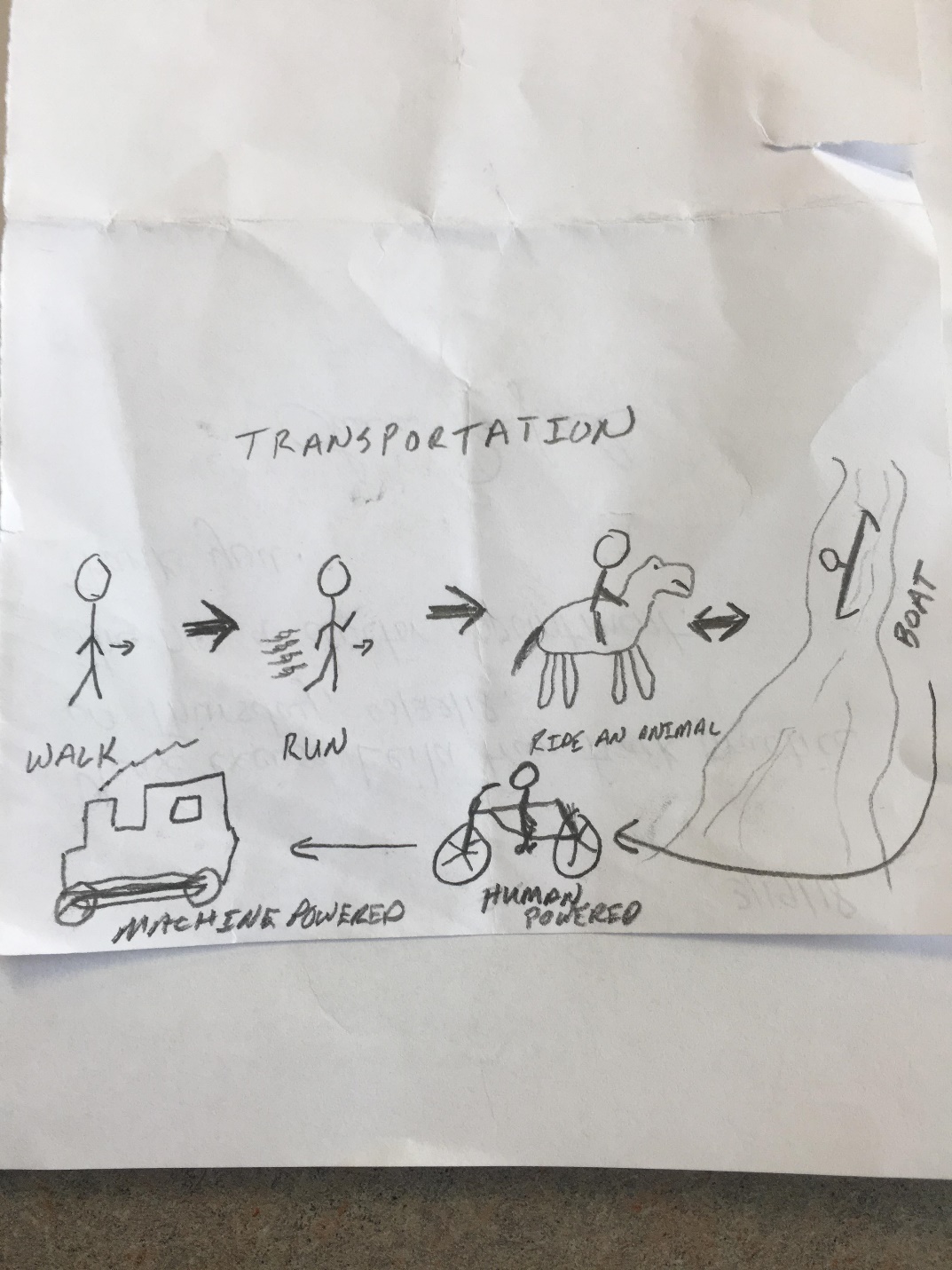 * You cannot use Transportation like Mr. Wince used in the example. Try to think of something nobody else would do.